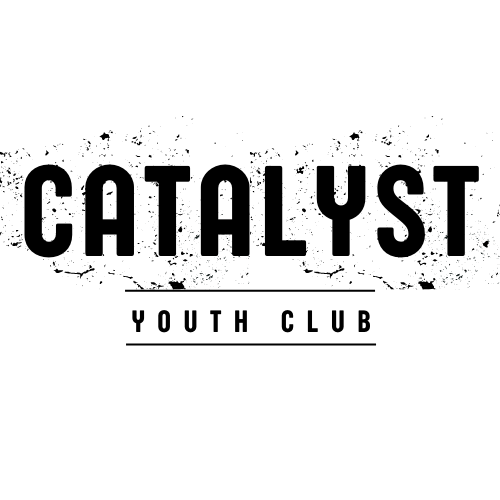 Registration FormPlease fill in the form below to Register for Catalyst Youth Group.Youth DetailsFull name…………………………………………………………………………….Home Tel……………………………………………………………………………..Address………………………………………………………………………………… Post Code……………………………….School Year……………… Date of Birth………………………..Youth Email (if you wish us to contact you about further events)………………………………………………………………………………………………………………………....Please state any food allergies or medical conditions:…………………………………..........................................................................................……………………………………………………………………………………………………………………….Parent/Guardian DetailsParents’/Guardians’ full names………………………………………………………………………………………………Mum’s mobile………………………………………….. Dad’s mobile…………………………………Guardians mobile ………………………………………Parents’/Guardians’ email (if you wish us to contact you about further events) ………………………………………………………………………………………………………*I have read and agree to Catalyst expectations. I understand that if I break these I maybe asked to leave and a parent/guardian contacted.Signed………………………………………………………………… Date…………………….Under the General Data Protection Regulation (GDPR) 2018 this information will be stored and accessed by youth leaders and church ministry leaders only. Data will not be disclosed to other parties or anyone outside of the youth ministry team without your consent. 